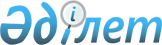 О внесении изменений и дополнений в постановление Правительства Республики Казахстан от 29 декабря 2012 года № 1778 "О Плане законопроектных работ Правительства Республики Казахстан на 2013 год"Постановление Правительства Республики Казахстан от 22 апреля 2013 года № 384

      Правительство Республики Казахстан ПОСТАНОВЛЯЕТ:



      1. Внести в постановление Правительства Республики Казахстан от 29 декабря 2012 года № 1778 «О Плане законопроектных работ Правительства Республики Казахстан на 2013 год» следующие изменения и дополнения:



      в Плане законопроектных работ Правительства Республики Казахстан на 2013 год, утвержденном указанным постановлением:



      строки, порядковые номера 3, 4, исключить;



      дополнить строками, порядковые номера 15-1 и 15-2, следующего содержания:

      «      ».



      2. Настоящее постановление вводится в действие со дня подписания.      Премьер-Министр

      Республики Казахстан                         С. Ахметов
					© 2012. РГП на ПХВ «Институт законодательства и правовой информации Республики Казахстан» Министерства юстиции Республики Казахстан
				15-1Об инновационном кластере

«Парк инновационных технологий»МИНТМартАпрельИюньТулеушин К.А.15-2О внесении изменений 

и дополнений в некоторые законодательные

акты Республики Казахстан

по вопросам инновационного кластера

«Парк инновационных технологий»МИНТМартАпрельИюньТулеушин К.А.